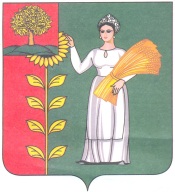 П О С Т А Н О В Л Е Н ИЕАДМИНИСТРАЦИИ СЕЛЬСКОГО ПОСЕЛЕНИЯ БОГОРОДИЦКИЙ СЕЛЬСОВЕТДОБРИНСКОГО МУНИЦИПАЛЬНОГО РАЙОНАЛИПЕЦКОЙ ОБЛАСТИ         04.07.2016                        ж.д.ст.Плавица                          № 132Об отмене постановления администрации сельского поселения Богородицкий сельсовет  от 19.03.2013 № 28 « О порядке подготовки населения к действиям в чрезвычайных ситуациях»На основании экспертного заключения № 04-1649 правового управления  администрации Липецкой области ,руководствуясь  п.5 ст.2 Федерального закона  от 27.05.2014 года №136-ФЗ  « О внесении изменений в статью 26.3 Федерального закона « Об общих принципах  организации законодательных (представительных) и исполнительных  органов государственной власти  субъектов  Российской Федерации» , ст.14 частью.3 Федерального закона  от 06.10.2003г№ 131-ФЗ « Об общих принципах организации местного самоуправления  в Российской Федерации» , администрация сельского постановления Богородицкий сельсовет                                     ПОСТАНОВЛЯЕТ:1.Постановление от 19.03.2013года  № 28 « О порядке  подготовки  населения к действиям в чрезвычайных ситуациях»- признать утратившим силу.2.Разместить настоящее постановление в сети «Интернет» на сайте  сельского поселения Богородицкий сельсовет.Глава сельского поселенияБогородицкий сельсовет                                               А.И.Овчинников